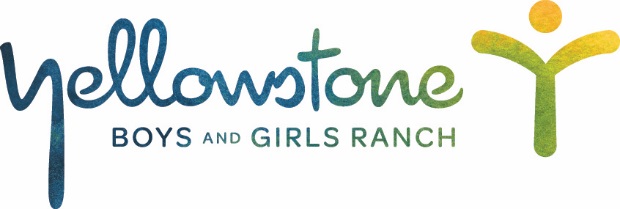 6/19/2017Senator Steve Daines1 Russell Senate CourtyardWashington D.C. 20510Dear Senator DainesAs an executive with over 25 years of experience in a variety of aspects of juvenile justice, mental health and child welfare services, I’m delighted to write a letter on behalf of Kurt Alme as nominee for the position of United States Attorney for the District of Montana.  I believe Kurt is highly qualified for the position, and would be a great asset to the office of the U.S. Attorney and the children and families of Montana. 

During his seven years with the Yellowstone Boys and Girls Ranch Foundation, Kurt has utilized his unique background and skills to provide a laser sharp focus on improving the lives of youth and their families.  His passion for the mission of Yellowstone Boys and Girls Ranch (YBGR), combined with his integrity and competence, has been a sustaining force behind the services we provide.  While I will personally miss working with Kurt, I strongly support his nomination and subsequent confirmation.Throughout his tenure with the YBGR Foundation, Kurt has displayed a deep interest in children and families affected by substance use and abuse.  Based upon his prior experience as Assistant United States Attorney, as well as his significant community involvement, Kurt has displayed an understanding of the scope and breadth of the challenges facing these individuals and their children, as well as their impact on our communities.  This understanding has been essential in assisting YBGR to formulate its services to these children and families.  Kurt has demonstrated a desire to support services which show results in preventing substance use, and a commitment to effective treatment and recovery services for those who have already crossed the line into use and addiction.  I have no doubt that Kurt would continue to use his experience, knowledge and understanding to the role of U.S. Attorney for the District of Montana, resulting in safer and healthier communities.  Thank you for giving me the opportunity to write this letter of recommendation for Kurt.  Kurt is intelligent, dedicated and compassionate.  He is well-educated and prepared academically.  He is informed and engaged on a variety of topics that impact the residents of Montana and the country.  He has demonstrated leadership with results in a variety of unique and challenging organizations.  He has shown dogged persistence and integrity in difficult situations. He is honest, trustworthy and respected by his colleagues and associates.  In my career, I have met very few, if any, that rival his combination of humility, character and competence.  In short, Kurt is the ideal candidate for the position of U.S. Attorney for the District of Montana. In summary, I recommend Kurt Alme without reservation and with the strongest possible support for his nomination and confirmation to the position.  If I can offer any further information, please do not hesitate to contact me. 

Sincerely, 


Mike ChaversChief Executive OfficerYellowstone Boys and Girls Ranch406-655-2109mchavers@ybgr.org